Sober Saturday Nigth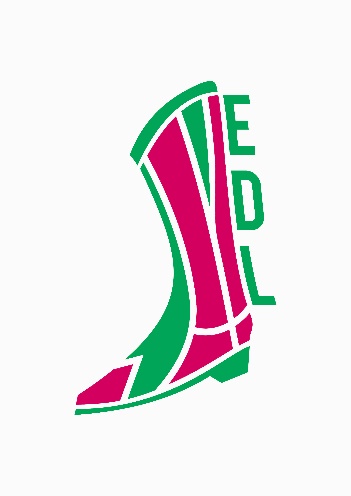 Competition Step Sheet para WDM 18-19Description: 		32 Counts, 2 Walls, Nightclub , CountryChoreographer: 	Maddison GloverMusic:	 		Sober Saturday Night by Chris Young ( Special Edit )Count-in: 		8 Count IntroNote:			Tiene un restart despues de 28 counts en el muro 5.			Bailaremos: Muro 1 Vanilla, Muro 2 Variante, Muro 3 Vanilla			Muro 4 Variante, Vanilla hasta el finalDIVISION:		Novice1-8	SIDE, 1/8 BACK,BACK, ¼ fwd, STEP FORWARD, PIVOT ½ , 2 X WALKS FWD, ROCK/RECOVER, BACK, 1/8 SIDE1-2&	Paso con D a la derecha, 1/8 a la izquierda con paso atrás con I (10.30), paso atrás con D (10.30)3-4&	¼  a la izquierda con paso delante con I (7.30), paso delante con D, pívot de ½ sobre la I (1.30)5-6-7&	Paso D delante, paso I delante, Rock con D delante, recover sobre I8&	Paso atrás con D, 1/8 a la izquierda con I a la izquierda (12.00)9-16	CROSS, SIDE, BACK/ROCK, CROSS, SIDE, BACK/ROCK, CROSS, ¼ BACK, ¼ SIDE, CROSS, SIDE, 1/8 POINT BACK1&2	Cross D sobre I, paso I a la izquierda, rock atrás con D3&4	Cross I sobre D, paso D a la derecha, rock atrás con I5&6	Cross D sobre I, ¼ a la derecha con paso atrás con I (3.00), ¼ a la derecha con paso con D a la derecha (6.00)7&	Cross I sobre D, paso con D a la derecha8	1/8 a la izquierda con point puntera I atrás (4.30)SLOW KICK FWD, FWD,FWD, NIGTCLUB BASIC, ½ HINGE, ¼ FWD, ¼ SIDE, 1/8 BACK, BACK, 1/8 SIDE1-2&	Kick lento con I, paso I delante,  paso con D ligeramente delante (4.30)3-4&	1/8 a la derecha con paso I a la izquierda (6.00), cerramos D junto I, Cross I sobre D5	Paso con D a la derecha haciendo ½ vuelta a la izquierda pivotando sobre D (12.00)6&	¼ a la izquierda con paso I delante (9.00), ¼ a la izquierda con paso D a la derecha (6.00)7-8&	1/8 a la izquierda con paso atrás con I (4.30), paso atrás con D, 1/8 a la izquierda con paso I a la izquierda (3.00)CROSS ROCK/RECOVER, CROSS ROCK/RECOVER ¼ , BASIC, ½ HINGE, SIDE, CROSS1-2&	Cross Rock D sobre I,  recover sobre I, paso con D a la derecha3-4&	Cross Rock I sobre D, recover sobre D, ¼ a la izquierda con paso I ligeramente delante (12.00)RESTART EN EL MURO 5 (12.00).5-6&	Paso D a la derecha, cerramos I junto a D, cross D sobre I7	Paso con I a la izquierda haciendo ½ vuelta hacia la derecha pivotando sobre la I (6.00)8&	Paso con D a la derecha, Cross I sobre D (6.00)